南臺科大外國青年學子至大橋國小實習蹲點計畫一、外藉生：Darragh Gerard O’Connor，男性，愛爾蘭人(不會中文)       Joseph Lazaro，男性，美國人(不會中文)二、入班時間：6/1(五)~6/29(五)12:00；6/5(二)學生朝會進行自我介紹三、入班方式優先入英語老師班級，如果有班級想入班，以一週(星期一~星期五)為單位，登記時間5/21(一)8:30~5/30(三)12:00。    為可登記日期四、單節上課     開放全校班級登記(打電話到教務處登記)，由該班學生到英語教室帶外藉生入班，上完課後，再帶外藉生回英語教室，登記時間5/21(一)8:30 ~ 5/30(三)12:00。     為可登記日期五、沒有寄宿家庭，外藉生住南臺科大宿舍，早晚在南臺科大用餐，中午在大橋國小辦公室用餐，午餐費由家長會支付。六、5/31(四)上午由南臺科大學生帶外藉生至大橋國小進行環境認識及入班介紹，然後外藉生回南臺科大；6/1(五)上午到大橋國小正式入班上課。七、6/29(五)上午在大橋參與休業式及歡送會，12:00後回南臺科大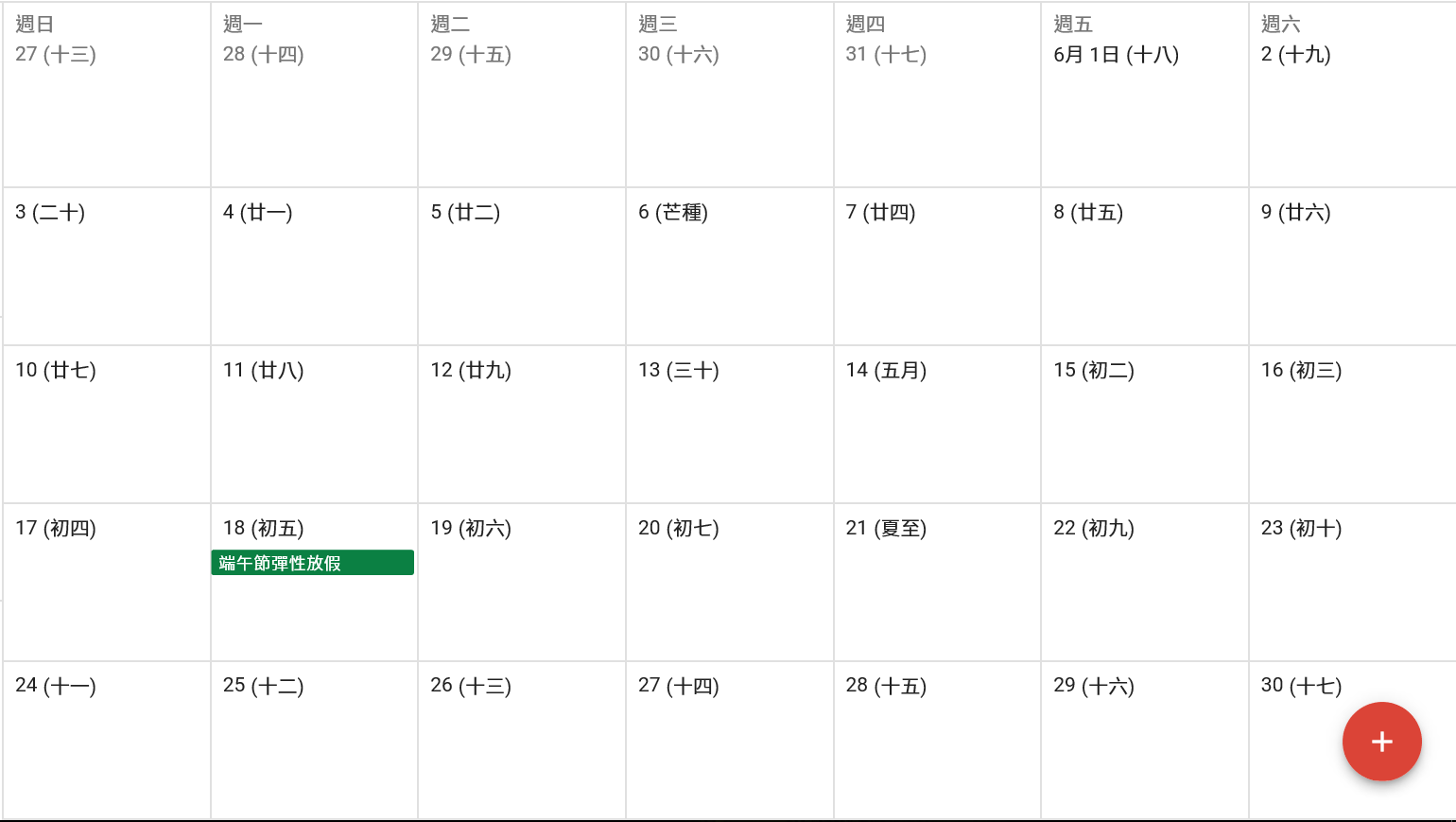 